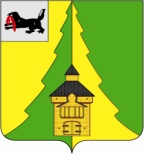 Российская ФедерацияИркутская областьНижнеилимский муниципальный районАДМИНИСТРАЦИЯПОСТАНОВЛЕНИЕ От «31» января 2022г.  №  79 г. Железногорск-Илимский«О поощрении Благодарственным письмом мэра Нижнеилимского муниципального района медицинских сотрудников, работающих в красной зоне с коронавирусной инфекцией (COVID-19)»Рассмотрев материалы, представленные главным врачом ОГБУЗ «Железногорская районная больница», в соответствии с Постановлением мэра Нижнеилимского муниципального района № 1169 от 27.12.2016г. «Об утверждении Положения о Благодарственном письме мэра Нижнеилимского муниципального района», администрация Нижнеилимского  муниципального  районаПОСТАНОВЛЯЕТ:1. Поощрить Благодарственным письмом  мэра  Нижнеилимского муниципального района «За большой вклад в борьбе с коронавирусной инфекцией (COVID-19), самоотверженность, проявленную при исполнении профессионального долга, организацию работы по предупреждению и предотвращению распространения коронавирусной инфекции (COVID-19)»:1.1. Арсентьеву Елену Викторовну – медицинскую сестру Отделения лечения пациентов с новой коронавирусной инфекцией ОГБУЗ «Железногорская районная больница».1.2. Баум Марину Геннадьевну – санитарку Отделения лечения пациентов с новой коронавирусной инфекцией ОГБУЗ «Железногорская районная больница».1.3. Долгих Ирину Александровну – медицинскую сестру Отделения лечения пациентов с новой коронавирусной инфекцией ОГБУЗ «Железногорская районная больница».1.4. Ермолаеву Екатерину Александровну – заведующую Отделением лечения пациентов с новой коронавирусной инфекцией ОГБУЗ «Железногорская районная больница».1.5. Зиганшину Екатерину Владимировну – медицинскую сестру Отделения лечения пациентов с новой коронавирусной инфекцией ОГБУЗ «Железногорская районная больница».1.6. Золотареву Жанну Владимировну – главную медицинскую сестру Отделения лечения пациентов с новой коронавирусной инфекцией ОГБУЗ «Железногорская районная больница».1.7. Кондакову Валентину Михайловну – медицинскую сестру Отделения лечения пациентов с новой коронавирусной инфекцией ОГБУЗ «Железногорская районная больница».1.8. Корзинина Руслана Худаяровича – врача терапевта Отделения лечения пациентов с новой коронавирусной инфекцией ОГБУЗ «Железногорская районная больница».1.9. Лапину Елену Федоровну – медицинскую сестру Отделения лечения пациентов с новой коронавирусной инфекцией ОГБУЗ «Железногорская районная больница».1.10. Ларионова Евгения Александровича – санитара Отделения лечения пациентов с новой коронавирусной инфекцией ОГБУЗ «Железногорская районная больница».1.11. Липовецкого Станислава Валерьевича – санитара Отделения лечения пациентов с новой коронавирусной инфекцией ОГБУЗ «Железногорская районная больница».1.12. Лихачеву Елену Витальевну – врача инфекциониста Отделения лечения пациентов с новой коронавирусной инфекцией ОГБУЗ «Железногорская районная больница».1.13. Мачульскую Галину Сергеевну – медицинскую сестру Отделения лечения пациентов с новой коронавирусной инфекцией ОГБУЗ «Железногорская районная больница».1.14. Парфенюк Оксану Леонидовну – медицинскую сестру Отделения лечения пациентов с новой коронавирусной инфекцией ОГБУЗ «Железногорская районная больница».1.15. Прокудину Раису Сергеевну – санитарку Отделения лечения пациентов с новой коронавирусной инфекцией ОГБУЗ «Железногорская районная больница».1.16. Романенко Татьяну Владимировну – старшую медицинскую сестру Отделения лечения пациентов с новой коронавирусной инфекцией ОГБУЗ «Железногорская районная больница».1.17. Смехович Ольгу Геннадьевну – медицинскую сестру Отделения лечения пациентов с новой коронавирусной инфекцией ОГБУЗ «Железногорская районная больница».1.18. Чащину Татьяну Николаевну – санитарку Отделения лечения пациентов с новой коронавирусной инфекцией ОГБУЗ «Железногорская районная больница».1.19. Шевелеву Александру Игоревну – медицинскую сестру Отделения лечения пациентов с новой коронавирусной инфекцией ОГБУЗ «Железногорская районная больница».2. Данное постановление подлежит официальному опубликованию в периодическом печатном издании "Вестник Думы и администрации Нижнеилимского муниципального района" и размещению на официальном сайте муниципального образования «Нижнеилимский район».3. Контроль   за  исполнением  настоящего  постановления  возложить на заместителя мэра района по социальной политике Т.К. Пирогову.Мэр района	                         М.С. РомановРассылка: дело-2; АХО; ОГБУЗ ЖРБ.А.И. Татаурова30691